Об отмене решения Васильевского сельского совета от 19.02.2015 № 73 "Об утверждении Административного регламента предоставления муниципальной услуги «Выдел земельной доли (пая) в натуре (на местности) и выдача разрешения на разработку межевого плана»В соответствии с протестом Прокуратуры Белогорского района Республики Крым на решение Васильевского сельского совета от 19.02.2015 № 73 "Об утверждении Административного регламента предоставления муниципальной услуги «Выдел земельной доли (пая) в натуре (на местности) и выдача разрешения на разработку межевого плана», совет Депутатов васильевского сельского совета Решил:1. Отменить решение Васильевского сельского совета от 19.02.2015 № 73 "Об утверждении Административного регламента предоставления муниципальной услуги «Выдел земельной доли (пая) в натуре (на местности) и выдача разрешения на разработку межевого плана».2. Настоящее решение обнародовать путем размещения на информационном стенде в помещении здания администрации Васильевского сельского поселения Белогорского района Республики Крым в день издания.3. Настоящее постановление вступает в силу с момента его обнародования.Глава администрацииВасильевского  сельского поселения 					В.Д. ФрангопуловРеспублика КрымБелогорский муниципальный район Васильевское сельское поселениеВасильевский сельский совет __-я сессия I созыва                                                          РЕШЕНИЕ00.00.2017                                                                                                             № 000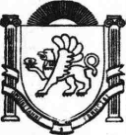 